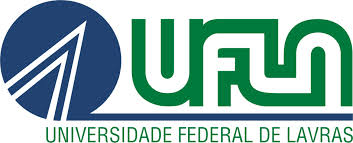 UNIVERSIDADE FEDERAL DE LAVRASPROGRAMA DE PÓS-GRADUAÇÃO EM ENGENHARIA AMBIENTALNOME CANDIDATO(A)Título Projeto: Linha de Pesquisa: Temática: (ver edital) – de A1 a C6LAVRASanoRESUMOresumo (entre 200 e 300 palavras), espaçamento 1,5. Arial 12. Palavras-chave: 1ª palavra-chave, 2ª palavra-chave, 3ª palavra-chave1	INTRODUÇÃOIntrodução (entre 1 e 2 páginas). espaçamento 1,5. Arial 12.2	REFERENCIAL TEÓRICOReferencial teórico (entre 5 e 8 páginas). Pode ser dividido em quantos subtópicos forem necessários. espaçamento 1,5. Arial 12.2.1	Subtópico 12.2	Subtópico 22.3	Subtópico 32.4	Subtópico 42.5	Subtópico 53.	OBJETIVOS
3.1. Objetivo GeralObjetivo Geral (entre 3 e 5 linhas). espaçamento 1,5. Arial 12.3.2. Objetivos EspecíficosObjetivos específicos devem ser organizados na forma de tópicos (entre 3 e 5 tópicos). espaçamento 1,5. Arial 12.Tópico 1.Tópico 2.Tópico 3.4.	MATERIAIS E MÉTODOS 	4.1. MateriaisMateriais (entre de 10 e 20 linhas). espaçamento 1,5. Arial 12.	4.2. MétodosMetodologia (entre de 1 e 2 páginas). espaçamento 1,5. Arial 12.5.	RESULTADOS ESPERADOS Resultados esperados - contemplando produtos esperados (entre 1 e 2 páginas). espaçamento 1,5. Arial 12. Os produtos esperados devem prever o impacto cientifico e/ou tecnológico do projeto. Exemplos de produtos esperados: número de artigos científicos que serão publicados, número de participações em eventos, números de resumos expandidos, número de trabalhos completos. 6.	CRONOGRAMA E INFRAESTRUTURA NECESSÁRIACronograma (máximo de 1 página) e Infraestrutura necessária (máximo de 1 página). espaçamento 1,5. Arial 12. O cronograma deve prever a execução do projeto em 18 meses. A infraestrutura necessária deve prever quais materiais de consumo (reagentes, vidraria etc) e materiais permanentes (equipamentos) serão necessários para execução do projeto.7	JUSTIFICATIVA E RELEVÂNCIA DA PROPOSTAJustificativa e Relevância da proposta. (entre 1 e 2 páginas). espaçamento 1,5. Arial 12. Neste item deve ser inserido a qual a contribuição do projeto para a área de Engenharia Ambiental e qual a relação do mesmo com uma das linhas de pesquisa do programa.8	REFERENCIASNo mínimo 10 referências. Adotar padrão ABNT para formatação das referências. espaçamento 1,5. Arial 12.